2026 Cameroon Holidays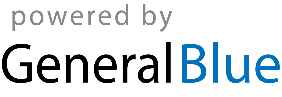 Cameroon 2026 CalendarCameroon 2026 CalendarCameroon 2026 CalendarCameroon 2026 CalendarCameroon 2026 CalendarCameroon 2026 CalendarCameroon 2026 CalendarCameroon 2026 CalendarCameroon 2026 CalendarCameroon 2026 CalendarCameroon 2026 CalendarCameroon 2026 CalendarCameroon 2026 CalendarCameroon 2026 CalendarCameroon 2026 CalendarCameroon 2026 CalendarCameroon 2026 CalendarCameroon 2026 CalendarCameroon 2026 CalendarCameroon 2026 CalendarCameroon 2026 CalendarCameroon 2026 CalendarCameroon 2026 CalendarJanuaryJanuaryJanuaryJanuaryJanuaryJanuaryJanuaryFebruaryFebruaryFebruaryFebruaryFebruaryFebruaryFebruaryMarchMarchMarchMarchMarchMarchMarchSuMoTuWeThFrSaSuMoTuWeThFrSaSuMoTuWeThFrSa123123456712345674567891089101112131489101112131411121314151617151617181920211516171819202118192021222324222324252627282223242526272825262728293031293031AprilAprilAprilAprilAprilAprilAprilMayMayMayMayMayMayMayJuneJuneJuneJuneJuneJuneJuneSuMoTuWeThFrSaSuMoTuWeThFrSaSuMoTuWeThFrSa12341212345656789101134567897891011121312131415161718101112131415161415161718192019202122232425171819202122232122232425262726272829302425262728293028293031JulyJulyJulyJulyJulyJulyJulyAugustAugustAugustAugustAugustAugustAugustSeptemberSeptemberSeptemberSeptemberSeptemberSeptemberSeptemberSuMoTuWeThFrSaSuMoTuWeThFrSaSuMoTuWeThFrSa1234112345567891011234567867891011121213141516171891011121314151314151617181919202122232425161718192021222021222324252626272829303123242526272829272829303031OctoberOctoberOctoberOctoberOctoberOctoberOctoberNovemberNovemberNovemberNovemberNovemberNovemberNovemberDecemberDecemberDecemberDecemberDecemberDecemberDecemberSuMoTuWeThFrSaSuMoTuWeThFrSaSuMoTuWeThFrSa1231234567123454567891089101112131467891011121112131415161715161718192021131415161718191819202122232422232425262728202122232425262526272829303129302728293031Jan 1	New Year’s DayFeb 11	Youth DayMar 20	End of Ramadan (Eid al-Fitr)Apr 3	Good FridayMay 1	Labour DayMay 14	Ascension DayMay 20	National DayMay 27	Feast of the Sacrifice (Eid al-Adha)Aug 15	AssumptionDec 25	Christmas Day